               		SERA KURULUMUKÜMELENME YATIRIM ORTAKLIĞI (Bireysel Hibeler)UYGULAMA PLANIİl Adı			:SİNOPEKK Adı			:Küme(1-2-3)Tarih			: 09 Mayıs 2022SERA KURULUMU (250m2) 2022 YILI 1.HİBE ÇAĞRI DÖNEMİ UYGULAMA PLANIAmaç Yetiştiricilikte üretim sezonunu uzatarak pazara sürekli ürün çıkartmayı sağlamak ve birim alandan elde edilen geliri arttırarak küçük ölçekli çiftçilerin refah ve direncini yükselterek kümeye girdi sağlanması amaçlanmaktadır. Aynı zamanda proje bölgelerinde uygulanacak seralarda üretilen ürünler ailelerin sağlıklı ve yeterli beslenmesi için ihtiyaç duyduğu gıdaların temini konusunda katkı sağlaması amaçlanmaktadır.UygulamaSinop İlinde Küme 1, Küme 2 ve Küme 3'te Yarı-geçim seviyesinde üretim yapan ekonomik bakımdan aktif yoksul kesimdeki (24 KİŞİ: 8 Kadın- 16 Erkek ve 3 Genç)Yükselme potansiyeli olan ekonomik olarak aktif yoksul kesimdeki (16 KİŞİ: 7 Kadın- 9 Erkek ve 2 Genç )   Çiftçilere hibe desteği verilmek suretiyle her bir yararlanıcı için damlama sulama sistemi içeren, 250 m2 büyüklüğünde toplam 40 adet sera kurulumu planlanmıştır.  Farklı firmaların farklı teknik özellikleri olması ihtimali bulunduğundan kesin bir teknik özellik verilerek rekabet şartlarını ortadan kaldırmamak amacıyla, Şartnamede belirtilen teknik özelliklere karşılık gelen fiyatlamanın üstü fiyatlamalarda kurulan Sera Kurulumları da kabul edilecektir. Ancak aşağıda belirlenen birim fiyatın üstünde yapılan alımlara fazladan ödeme yapılmayacaktır. Birim fiyatın üzerindeki miktarı Yararlanıcı limit üstü katkı olarak ödeyecektir.  Bu belgenin devamında bulunan “Hibe Çağrısı Kılavuzu” yararlanıcılar ile yüklenicilere hibe çağrısı hakkında bilgi vermek amacıyla İl Müdürlüğümüz www.sinop.tarimorman.gov.tr  sitesinde ve İl Müdürlüğü sosyal medya hesaplarından duyuruları yapılacaktır Uygulama planı, alınacak Sera Kurulumlarının tüm detayları ile tarif edildiği Teknik Şartname, İdari Şartname, Hibe Çağrı Kılavuzu, Değerlendirme Kriterleri ve diğer ekli belgeler bir bütün halinde hazırlanmıştır.Kurulacak Seralarda 5996 sayılı kanun kapsamında, tanımlar başlıklı Madde 3 ve Bitki koruma ürünlerinin uygulanması başlıklı MADDE 20‘de belirtilmiş hususlara uygun olan teknik şartnamede verilen özeliklere göre yapılacaktır. Hibe çağrısı veya değerlendirmeler sonunda, kabul edilen projelerin sayısı, taslak hibe programındaki hedeflerin altında kalması durumunda, artan bütçe miktarının diğer proje kalemlerine aktarılması sağlanacak veya yeniden hibe çağrısına çıkılacaktır.Kümelenme Yatırım Ortaklığı Bireysel hibelerde, Asıl ve yedek listelerin oluşturulması EKK’lerde planlanan hedef grup sayılarına göre yapılacaktır. Kümelerin hepsinden başvuru olmaması durumunda bütün başvuruların değerlendirmesi yapılarak puan sıralamasına göre asil ve yedek listeler oluşturulacaktır.Hedef Grup250 m2 Damla sulama sistemi içeren Sera KurulumuUygulama Kapsamı ve Yaklaşık Bütçe (KDV hariç TL)Hibeye Esas Proje Tutarı (KDV hariç TL): *Her bir başvuru sahibi kümelerde yazılı olan bir (1) proje için müracaat edebilir.Damla sulama sistemi içeren Sera kurulumu konusunda hibe almaya hak kazanan yararlanıcı tek bir yüklenici ile anahtar teslim sözleşme imzalayarak yatırımı gerçekleştirecektir. Taslak Uygulama Takvimi (2022)2022 YILI 					SERA KURULUMU   I. Hibe Çağrısıİl Adı			:SİNOPEKK Adı			:KÜME(1-2-3)Tarih			:09 Mayıs 2022SERA KURULUMU 2022/1 HİBE ÇAĞRI KILAVUZUGirişBu hibe çağrısı ile Kırsal Dezavantajlı Alanlar Kalkınma Projesi Değer Zincirinin Gelişmesine Yönelik Bireysel Yatırımların Desteklenmesi kapsamında Bireysel Hibelerle 250 m2 büyüklüğünde plastik örtülü, damla sulamalı seralarının kurulması desteklenecektir.Kurulacak Seralarda 5996 sayılı kanun kapsamında, tanımlar başlıklı Madde 3 ve Bitki koruma ürünlerinin uygulanması başlıklı MADDE 20‘de belirtilmiş hususlara uygun olan teknik şartnamede verilen özeliklere göre yapılacaktır. Başvuru sonucunda desteklemeye hak kazanan Yararlanıcılara %70 oranında hibe ödemesi yapılacaktır.    Bu hibe çağrısı kılavuzunun amacı, verilecek hibenin niteliği, başvuru sahiplerinde aranacak özellikler, hibe kullanımının şartları ve uygulama süreçleri hakkında başvuru sahiplerine, yüklenicilere ve uygulamada görevli kişilere temel bilgiler vermektir. Süreçler, görev ve sorumluluklar, haklar ve bunlara dair tanımlamalar, başvuru sahipleri tarafından anlaşılması için olabildiğince kısa ve basit anlatılmıştır. Bu nedenle doğabilecek yanlış anlamalar ve hatalı işlemlerden kaçınmak ve daha detaylı bilgi almak için, İl Tarım ve Orman Müdürlüklerinde oluşturulan KDAKP İl Proje Yönetim Birimi, İlçe Müdürlüklerinde ise Çiftçi Destek Ekiplerinde görevli teknik personeller ile görüşülmesi gerekmektedir. Başvuru yapmak isteyenler, Hibe Çağrı Kılavuzunu, başvuru formunu, teknik ve idari şartname örneklerini ve bilgilendirici diğer belgeleri İl/İlçe Tarım ve Orman Müdürlüklerinden temin edebilirler. Formların doldurulması ve başvuru belgelerinin hazırlanması başvuru sahibi tarafından yapılır. KısaltmalarKDAKP	Kırsal Dezavantajlı Alanlar Kalkınma ProjesiTOB	Tarım ve Orman BakanlığıIFAD	Uluslararası Tarımsal Kalkınma FonuEPDB	Etüt ve Projeler Daire BaşkanlığıİPYB	İl Proje Yönetim Birimi (Sinop İl Tarım ve Orman Müdürlüğünde)     ÇDE	Çiftçi Destek Ekibi (İlçe Tarım ve Orman Müdürlüklerinde)HBS	Hayvan Bilgi SistemiSGK	Sosyal Güvenlik KurumuSYP	Stratejik Yatırım PlanıÇKS	       Çiftçi Kayıt SistemiUygulama BölgesiSera Kurulumu Küme-1 (Boyabat-Durağan-Saraydüzü), Küme-2 (Ayancık-Erfelek-Türkeli) ve Küme-3 (Merkez-Gerze-Dikmen) ’de KDAKP kapsamında olan hibe kılavuzunda ekli onaylanmış proje köylerinde uygulanacaktır.Hedef Grup Yarı-geçim seviyesinde üretim yapan ekonomik bakımdan aktif yoksul çiftçiler, Yükselme potansiyeli olan ekonomik olarak aktif yoksul kesimdeki çiftçiler için hibe programı uygulanacaktır.Desteklenecek Yatırımın KapsamıDetayları ekte bulunan şartnamede yazılı 250 m2 büyüklüğünde, plastik örtülü, damla sulama sistemli sera kurulumu desteklenecektir.Şartnamede belirtilen teknik özelliklere karşılık gelen fiyatlamanın üstü fiyatlamalarda yapılan sera kurulumu da kabul edilecektir. Ancak belirlenen birim fiyatın üstünde yapılan alımlara fazladan ödeme yapılmayacaktır. Proje kapsamında Yalnızca sera konstrüksiyonu, sera örtüsü, damla sulama sistemi desteklenecektir, fideler için destekleme ödenmeyecektir.Uygulama yapılacak araziler, Hibe sözleşmesi imzalandıktan sonra incelenecektir. Uygun olmayan araziler için yapılacak başvurular hibe desteğinden yararlandırılmayacaktır. Sera kurulumu ile birlikte damla sulama sisteminde kullanılacak su kaynağı arazinin başında hemen kullanılabilecek şekilde hazır değilse, suyun damla sulama sistemine verilebilecek şekilde arazinin başında hazır edilmesi için gereken masrafları yararlanıcılar kendi öz kaynaklarından yapacaklardır. Bu işlemlerin sera kurulumu bitimine kadar tamamlanması zorunludur. Yapılacak sera kurulumu  “C. Uygulama Bölgesi” bölümünde yazılı olan kümelerin köylerinde olmalıdır.Başvuru sahiplerinde aranacak özellikler Başvuru sahiplerinin “C. Uygulama Bölgesi” bölümünde yazılı proje köylerinde ikamet ediyor olmalıdır. Başvuru sahibinin ÇKS (2021-2022)  kaydı (kendine ait / kiralık) olmalıdır.  Sera kurulumu için ÇKS kaydı olması zorunludur, Başvuru sahibinin ÇKS kaydı yok ise, aynı hanede oturan eşinin yahut birinci derecede kan veya kayın hısımlarının (yakınlık derecesi belirtilmelidir)  ÇKS belgesi ile yatırıma müracaat edebilir. (Bu husus “KADIN” çiftçiler için uygulanacaktır.)Sera kurulumu yapılacak arazi ÇKS de kayıtlı değil ise, mülkiyet belgesi olmak zorundadır. (kendine ait/kiralık/muvafakatname)  Aynı hanede oturan eşinin yahut birinci derecede kan veya kayın hısımlarının (yakınlık derecesi belirtilmelidir)  ÇKS belgesi ile yatırıma müracaat eden kadın çiftçiler için sera kurulumu yapılacak arazi ÇKS de kayıtlı değil ise arazi sahibi ile başvuru aşamasında  muhtar onaylı en az 7 (yedi) yıllık kira sözleşmesi – muvafakatname, hibe sözleşmesi aşamasında en az 7 (yedi) yıllık noter onaylı kira sözleşmesi- muvafakatname yapmalıdır.Tüzel kişiler ve çiftçi örgütleri adına başvuru yapılamaz.Başvuru sahibinin asıl ikameti son 6 aydır (başvuru tarihi itibari ile) proje bölgesinde olmalıdır.Devlet memurları, kamu işçileri ve devlet üniversitelerinde görevli öğretim elemanları, başvuru yapamaz. Başvuru dosyasında ilgili taahhütname sunulmuş olmalıdır.Yararlanıcılar, her bir hibe çağrısı döneminde, yalnızca bir başvuru yapabilir. Birden fazla başvurusu olan Yararlanıcının tüm başvuruları reddedilir. Daha önce hibe desteğinden yararlanan Yararlanıcılar, aynı konuda tekrar başvuru yapamazlar.Aynı hanede yaşayan bireyler aynı çağrı döneminde sadece tek bir başvuru yapabilir. Birden fazla başvuru yapılması halinde bütün başvurular iptal edilir. Uygulama yapılacak arazide aranacak özelliklerUygulama yapılacak arazi “C. Uygulama Bölgesi” bölümünde yazılı olan bölgede olmalıdır.Arazide kurulacak seranın sığabileceği yeterli alan olmalı, arazi üzerinde kuruluma mani olacak unsurlar bulunmamalıdır.Sera kurulumu yapılacak arazide damlama sulama sistemi kurulumu sağlanması için su sıkıntısı olmamalıdır.Satın Alma YöntemiKümelenme Yatırım Ortaklığı bireysel hibelerde hibe sözleşmesi imzalayan Yararlanıcılar satın alma işlemini teklif usulü, geçerli en az üç teklif alarak yapacaklardır. Değerlendirme sonucunda uygun olan yükleniciye sipariş emri gönderilerek, uygulama sözleşmesi imzalanıp yatırım gerçekleştirilecektir. Başvuru Dosyasında Bulunması Gereken BelgelerKDAKP KYO Başvuru Formu (www.sinop.tarimorman.gov.tr adresi ile İl/İlçe Müdürlüklerinden temin edilebilir)Başvuru sahibinin hibe konusuyla ilgili eğitime katılmış ise, sertifika veya katılım belgesi Başvuru sahibinin herhangi bir çiftçi örgütüne kayıtlılık durumunu gösteren belge (çiftçi kooperatifi veya çiftçi üretici birlikleri kabul edilecek)Başvuru sahibine ait ÇKS kaydı(2021-2022) Başvuru sahibinin ÇKS kaydı yok ise, aynı hanede oturan eşinin yahut birinci derecede kan veya kayın hısımlarının (yakınlık derecesi belirtilmelidir)  ÇKS belgesi ile yatırıma müracaat edebilir. (Bu husus “KADIN” çiftçiler için uygulanacaktır.)Sera kurulumu yapılacak arazi ÇKS de kayıtlı değil ise, mülkiyet belgesi olmak zorundadır. (kendine ait/kiralık/muvafakatname)Yararlanıcı bilgi formu  Aynı hanede oturan eşinin yahut birinci derecede kan veya kayın hısımlarının (yakınlık derecesi belirtilmelidir)  ÇKS belgesi ile yatırıma müracaat eden kadın çiftçiler için  sera kurulumu yapılacak arazi ÇKS de kayıtlı değil ise arazi sahibi ile başvuru aşamasında  muhtar onaylı en az 7 (yedi) yıllık kira sözleşmesi - muvafakatname ,hibe sözleşmesi aşamasında en az 7 (yedi) yıllık noter onaylı kira sözleşmesi- muvafakatname yapmalıdır.Aynı hanede yaşayan bireyler beyan formu (AHYBBF)Devlet memurları, kamu işçileri ve devlet üniversitelerinde görevli öğretim elemanları, başvuru yapamaz. Başvuru dosyasında ilgili taahhütname sunulmuş olmalıdır. Ayni/Nakdi katkı varsa yararlanıcı tarafından karşılanacağına dair taahhütnameBaşvuru sahibinin asıl ikametinin son 6 aydır (başvuru tarihi itibari ile) proje bölgesinde olduğunu gösteren belge (Nüfus Müdürlüğü veya Muhtarlıktan alınan belge)Eğer başvuru sahibi ile aynı hanede ikamet eden en az %80 engelli birey varsa, engellik durumunu gösteren raporİdari ve Teknik Şartname (Hibe Kılavuzunda mevcut)Hibe Sözleşmesinde istenecek BelgelerYatırım Yerine ait Tapu Kaydı (Mülkiyet Belgesi), e-Devlet sisteminden veya Tapu Müdürlüğünden alınmalıdır.  (Yatırım yerine ait İcrai Haciz, İpotek ve Mahkemelik durumu gibi hususlar görülmelidir.)Yatırım yapılacak arazinin tapusu, arazi verasete iştirak tapulu ise en az 7(yedi) yıllık Noter onaylı muvafakatnameYatırım yapılacak arazi kiralık ise en az 7(yedi) yıllık Noter onaylı kira sözleşmesi Aynı hanede oturan eşinin yahut birinci derecede kan veya kayın hısımlarının (yakınlık derecesi belirtilmelidir)  ÇKS belgesi ile yatırıma müracaat eden “KADIN” çiftçiler için ÇKS de kayıtlı olan yatırım yeri kiralık ise ÇKS belge sahibi ve arazi sahibi arasında hibe sözleşmesi aşamasında en az 7(yedi) yıllık Noter onaylı kira sözleşmesi yapılacaktır.ÇKS de kayıtlı olan yatırım yeri Aynı hanede oturan eşinin yahut birinci derecede kan veya kayın hısımlarının kendine ait ise, başvuru yapan “KADIN” çiftçiyle en az 7(yedi) yıllık Noter onaylı kira sözleşmesi yapılacaktır.Başvuru Sahiplerinin Dikkat Etmesi Gereken HususlarBaşvurular, ilan edilen başvuru bitiş tarihinden önce yapılmış olmalıdır. Bu tarihten sonra yapılan başvurular kabul edilmeyecektir Her bir başvuru sahibi bir proje konusunda başvuru yapabilecektir. Başvurular şahsen yapılmalıdır. İnternet veya posta yoluyla yapılacak başvurular ile değiştirme silinti, kazıntı yapılan başvurular kabul edilmeyecektir. Aynı hibe çağrı döneminde aynı hanede yaşayanlar farklı konular olsa dahi ayrı başvuru yapamaz, tespiti halinde başvuruların tamamı iptal edilir. Başvuru Dosyaları 1 (bir) asıl ve 1 (bir) kopya olmak üzere 2 (iki) takım hazırlanacak, 1 (bir) takımı(asıl) İPYB’ye gönderilecek, diğer 1 (bir)  takımı ÇDE muhafaza edecek.Hibeye Esas Yatırım Tutarı (KDV hariç) 250 metrekare seralar için( damla sulama sistemi dâhil)  en fazla 65.714,30TL olacaktır. Bu tutarın üzerindeki yatırım giderlerini, limit üstü katkı olarak yararlanıcılar kendi öz kaynaklarından karşılayacaklardır.Bireysel yararlanıcılar için ödenecek hibe miktarı, teknik şartnamenin içeriğine uygun maliyetlerin (KDV hariç) %70’i olacaktır. ( Sera Kurulumu için 46.000,00 TL hibe olacaktır.) Kalan %30’luk yararlanıcı katkısı ve KDV ödemeleri yararlanıcılar tarafından karşılanacaktır. Yatırıma esas toplam proje tutarı 6. Maddede belirtilen birim fiyatları geçemez. Ancak, yararlanıcı, bu tutarların üzerindeki sera kurulumu giderlerini teknik özellikleri ile birlikte başvuru formunda belirtilir ve yararlanıcılar limit üstü katkıyı kendi öz kaynaklarından (ayni katkı) karşılar. Hibe Kılavuzunda belirlenen ortalama fiyatların üzerinde kurulan seralarda yapılacak alımların teknik şartnamesi başvuru formuna eklenir. Başvuru formunda ve eklerinde yer alan bilgi ve belgelerden başvuru sahibi sorumludur. Başvuru yapan çiftçi hibeye hak kazansa dahi başvuru dosyasında bulunan belge veya bilgilerin gerçeğe aykırı olduğu tespit edilmesi halinde başvuru geçersiz sayılır ve iptal edilir. Başvuru dosyasındaki maliyet tablolarının hibe çağrı kılavuzu hükümlerinde belirlenen miktarlara uymaması ve/veya tutarsız olması halinde başvuru dosyası nihai değerlendirmeye alınmaz. Bu konudaki sorumluluk başvuru sahibine aittir. Kendileriyle Hibe Sözleşmesi imzalanan yararlanıcılar, satın alma aşamasında en az 3 (üç) ayrı firmadan teklif alarak, en düşük teklifi veren yüklenici firma ile uygulama sözleşmesi imzalarlar. Ödeme sırasında Yararlanıcı Vergi Borcu Yoktur belgesini, yüklenici ise Vergi Borcu Yoktur ve SGK Borcu Yoktur belgelerini ibraz etmek zorundadır.Yararlanıcı ve yüklenici bu hibe desteklemesi ödenmesine engel yasal bir durumda olmamalıdır. Aşağıda belirtilen durumdaki yararlanıcı ve yükleniciler, Hibe Desteğinden yararlandırılmazlar: İflas etmişler veya tasfiye halinde bulunan ve bu durumları nedeniyle işleri kayyum veya vasi tarafından yürütülen, konkordato ilan ederek alacaklılar ile anlaşma yapmış, faaliyetleri askıya alınmış veya bunlarla ilgili bir kovuşturmanın konusu olanlar veya meri mevzuatta öngörülen benzer durumlarda olanlar,Kesinleşmiş yargı kararı (yani temyizi mümkün olmayan bir karar) ile mesleki faaliyete ilişkin bir suçtan mahkûm olanlar,Haklarında, görevlerini ağır bir şekilde kötüye kullandıklarına dair kesinleşmiş mahkeme kararı olanlar,Sosyal sigorta primi veya vergi borcu nedeni ile haklarında haciz işlemleri devam edenler,Dolandırıcılık, yolsuzluk, herhangi bir suç veya terör örgütü ile ilişkisinden dolayı yargı süreci devam eden veya haklarında kesinleşmiş yargı kararı ile mahkûm olanlar,Herhangi bir kamu ihale prosedürüne veya diğer bir destek yardımına ilişkin yükümlülüklere uymayarak, sözleşmeyi ciddi bir şekilde ihlal ettiği tespit edilenler.Yararlanıcılar hibe sözleşmelerinde belirlenen uygulama süresi zarfında (asıl yatırım süresini aşmamak şartı ile) bir defa süre uzatımı talep edebilir. SüreçBaşvuru sahipleri başvurularını uygulama bölgesinin bağlı olduğu ilçenin İlçe Tarım ve Orman Müdürlüklerine yaparlar.İlçe Tarım ve Orman Müdürlüklerinde görevli Çiftçi Destek Ekipleri, Başvuru Teslim Alma Belgesinde ( Dosya Teslim Alma ve İdari Uygunluk Kontrol Tablosu)  belirtilen ve konusuna göre dosyada bulunması gereken belgeler açısından dosyayı inceler. Eksik belge yoksa başvuruyu teslim alır ve teslim alma belgesini başvuru sahibi ile karşılıklı imzalayarak bir nüshasını başvuru sahibine verir. Eksik bir belge varsa, teslim alma belgesinde eksiklik belirtilir ve dosya teslim alınmadan Başvuru Teslim Alma Belgesi imzalanarak başvuru sahibine iade edilir. Yararlanıcı tespit edilen eksik belgeleri son teslim tarihine kadar tamamlar ve sunarsa, yeni bir teslim alma belgesi düzenlenerek başvuru dosyası teslim alınır.ÇDE tarafından İPYB’ye gönderilen dosyalar, İPDK tarafından 20 (yirmi) takvim günü içerisinde değerlendirilir. İPDK, KYO projelerini öncelikli olarak başvuru evraklarının ve başvuru sahibinin uygunluğu açısından değerlendirir. Başvuru Teslim Alma Belgesinde evrakların var olması bu belgelerin içeriklerinin uygun olduğu anlamına gelmez. İPDK değerlendirmesini “başvuru sahibinin uygunluğu” başlığı altında belirtilen kıstaslara göre yapar. Başvuruların teknik açıdan değerlendirilmesi ve incelenmesi, başvurulan yatırım konusunun uygulama planlarında belirtilen yatırımın amacı, tanımlanan faaliyete uygunluğu ve belirtilen teknik özellikleri taşıyıp taşımadığına göre yapılır. Uygun bulunan projeler için puanlama yapılır. En yüksek puandan başlayarak, planlanan sayıda asıl ve yedek çiftçiler belirlenir. Puanların eşitliği halinde, puanı eşit olanlar arasında, sırasıyla, kadın çiftçilere, daha genç çiftçilere ve maliyeti daha düşük yatırımlara öncelik verilerek yeniden sıralama yapılır. Hak sahibi olabilmek için puanın 50 (elli) veya üzeri olma şartı vardır.Kümelenme Yatırım Ortaklığı Bireysel hibelerde, Asıl ve yedek listelerin oluşturulması EKK’lerde planlanan hedef grup sayılarına göre yapılacaktır. Kümelerin hepsinden başvuru olmaması durumunda bütün başvuruların değerlendirmesi yapılarak puan sıralamasına göre asil ve yedek listeler oluşturulacaktır.İPDK başvuru dosyalarının uygunluk kontrolünü tekrarlar, nihai değerlendirmeyi yaparak asıl ve yedek listeleri belirler. Değerlendirme raporu ile birlikte belirlenen asil ve yedek listeler EPDB’ye MPDK tarafından onaylanmak üzere gönderilir. Başvuru dosyaları talep edilmediği sürece EPDB’ye gönderilmez. Uygun görülen listeler (IFAD onayı gerekiyor ise IFAD onayı alındıktan sonra) sonuçların ilan edilmesi için İl Müdürlüklerine resmi yazı ile gönderilir.Asıl ve yedek olarak belirlenen yararlanıcıların listesi, İl ve İlçe Müdürlükleri tarafından 10 (on) gün süre ile askıya çıkılarak ilan panolarında ve ayrıca www.sinop.tarimorman.gov.tr  sitesinde ilan edilir. İlana çıkıldığı tarih ile ilanın sonlandırıldığı tarihte ayrı ayrı olmak üzere İlçelerde ÇDE ve İl’de İPYB tarafından Tutanak tutulur ve listeler kesinleştirilir. İtirazlar askı ilan süresi içerisinde yapılır ve 5 (Beş) iş günü içerisinde cevaplandırılır. İlan süresinde yapılmayan itirazlar değerlendirmeye alınmaz. Asil listedeki başvuru sahiplerinden değerlendirme sonuçlarının yayınlanmasından itibaren 20 (yirmi) takvim günü içerisinde hibe sözleşmesi imzalamayan başvuru sahiplerinin yerine, varsa yedek  listeden puan sıralamasına göre gerekli sayıda başvuru sahibi belirlenerek sözleşme imzalamaya davet edilir. (Bu davet gecikmeye sebep olmayacak şekilde en hızlı yöntem kullanılarak İPYB tarafından yapılır ve durum tutanakla belgelenir).Tüm projeler için İPYB/ÇDE hibe sözleşmesi imzalandıktan sonra 10 (on) takvim günü içerisinde Yatırım yeri tespit tutanağını düzenler. Kendileriyle Hibe Sözleşmesi imzalanan yararlanıcılar, satın alma aşamasında en az 3 (üç) ayrı firmadan teklif alır. Teklifleri değerlendirdikten sonra uygun teklif veren yükleniciye/yüklenicilere Sipariş Formu gönderir. Yararlanıcı ve yüklenici/yükleniciler arasında Uygulama Sözleşmesi imzalanır. Hibe ödemesi yapılacağı sırada, yüklenici firmalardan SGK ve vergi borçlarının olmadığına dair belge isteneceğinden yükleniciler bu konuyu dikkate almalıdır.Yararlanıcılar, hibe sözleşmesi imzalandıktan 15 takvim günü içerisinde aldıkları en az üç geçerli teklifi bağlı bulundukları İl/İlçe Müdürlüklerine, teslim etmelidirler. Çiftçi Destek Ekipleri tarafından bu zaman takip edilmeli ve gecikmesi durumunda gerekli önlemler alınmalıdır. Eğer yararlanıcı projeden vazgeçerse, kendisinden alınacak bir dilekçe ile bu durum belgelendirilmeli ve İl Proje Yönetim Birimi yedek ismin belirlenmesi için bilgilendirilmelidir.Yararlanıcı, Hibe Sözleşmesinde belirtilen süre içerisinde ve tarihlerde, Teknik Şartnameye uygun olarak tüm işleri tamamlamak zorundadır.Teklifi uygun bulunan firma; sipariş formunun kendilerine ulaşmasını takiben en fazla 5 (beş) iş günü içerisinde sözleşme imzalamak, sözleşme imzalanmasını takiben en fazla 15 (onbeş) iş günü içerisinde de mal teslimini gerçekleştirmek zorundadır. Yararlanıcı, Uygulama Sözleşmesine bağlanan ve kendi katkısı olan tutarı ve vergi tutarlarını (KDV ve varsa ÖTV) yüklenicilerin banka hesabına yatırır. Yararlanıcı ve yükleniciler arasındaki sözleşmelere göre yararlanıcının yükleniciye yaptığı ödemeler (uygulama sözleşmesinden sonra olmak kaydıyla) banka dekontu ile belgelendirilmek zorundadır. Yararlanıcı üzerine düşen tutarı sözleşme süresi içerisinde kalmak koşulu ile yüklenicilerin hesabına farklı tarihlerde yatırabilir.Yararlanıcı kendi payına düşen yararlanıcı katkısını ve KDV’yi yüklenici firmaya banka yoluyla dekontta açıklamalı olacak (KDAKP sera Kurulumu  % 30 yararlanıcı katkısı + KDV) şekilde öder. İşin tamamlanmasının ardından yararlanıcı ile yüklenici/yükleniciler arasında Teslim Tesellüm Belgesi düzenlenir. Teslim Tesellüm Belgesinde “aralarında alacak verecek ilişkisi kalmamıştır” ibaresi mutlaka yer alacaktır.Yararlanıcı, İPYB/ÇDE’leri teslim tesellüm ile işin tamamlandığını konusunda bilgilendirir. İPYB/ÇDE yararlanıcı tarafından bilgilendirildikten sonra 20 gün içerisinde yatırımların hibe uygulama planında belirtilen teknik özelliklere göre yapılıp yapılmadığını tespit eder. Yatırım Tespit Tutanağını hazırlayarak imzalarYapılan iş yükleniciler tarafından faturalandırılır (Fatura tarihi mutlaka yararlanıcı ile yüklenici arasında düzenlenen Teslim Tesellüm tarihinden sonra olmalıdır).İş tamamlandığında yararlanıcı Hibe Ödemesi Talep Belgesi’ni düzenler. Ekine yükleniciye yaptığı ödemelerin dekontlarını, faturaları, teslim-tesellüm tutanağını, vendor formunu yararlanıcıya ait hibe ödemesinin yapılacağı hesap numarasını gösteren banka dekontu ve diğer istenen belgeleri ekler. Bu şekilde hazırladığı ödeme talebi dosyasını biri asıl olmak üzere 3 (üç) suret olarak İl/İlçe Tarım ve Orman Müdürlüğüne teslim ederek hibe ödemesinin yapılmasını ister.İl/İlçe Müdürlükleri kendilerine ulaşan Ödeme Talep Belgelerini ve eklerini inceler ve 5 gün içerisinde İPYB’ye gönderirler.İPYB, Ödeme Talep Dilekçesini ve eklerini inceler. Eksiksiz olan ödeme talepleri Ödeme İcmal Tablosuna işlenir. Tüm belgeler Ödeme İcmal Tablosu ile birlikte 2 (iki) suret olarak EPDB’ye gönderir.EPDB’nin incelemesinden sonra, asıl belgeler elektronik ortamda, Birleşmiş Milletler Kalkınma Programı (UNDP)’na gönderilir. UNDP’ye ulaşan ödeme belgeleri gözden geçirildikten sonra en geç 30 (otuz) gün içinde hibe ödemesi yapılır.Tüm ödeme işlemlerinde İPYB’nin muhatabı yararlanıcıdır. İPYB yükleniciler ile doğrudan bir ödeme ilişkisi içerisinde değildir; yüklenicilerin muhatabı yararlanıcıdır. Yüklenicilere İPYB tarafından hiçbir şekilde ödeme yapılmaz. Yükleniciler hiçbir şekilde İPYB’nin kendilerine ödeme yapmasını isteyemezler.NOT	: Hibe Çağrısı ile ilgili ayrıntılı bilgi İl/İlçe Tarım ve Orman Müdürlüklerimizden alınabilir. EK1	: Proje Köyleri ListesiEK2   : Proje Köylerinin ilçeye uzaklığını gösteren ListeNOT: 1- Belgelerin “var” olması, bu belgelerin içeriklerinin uygun olduğu anlamına gelmez.           2- Başvuru yatırım konularına göre belgelerin karşısına mutlaka “var” veya “yok” anlamında işaret konulacaktır.KararSERA KURULUMU İDARİ ŞARTNAMEBu şartnameyle, 250 m² büyüklüğünde plastik örtülü, damla sulamalı Sera kurulumları desteklenecektir.Seralarının Kurulumu Küme-1 (Boyabat-Durağan-Saraydüzü), Küme-2 (Erfelek-Ayancık-Türkeli) ve Küme-3 (Merkez-Gerze-Dikmen) İl/İlçelerde ve bu ilçelere bağlı proje köylerinde gerçekleştirilecektir.Sera kurulacak arazi üzerinde, kuruluma engel olacak hiçbir şey bulunmayacak şekilde yükleniciye teslim edilecektir. Seranın yerleşim planı, yön-bakı ve rüzgar gibi unsurlar dikkate alınarak yüklenici ve yararlanıcı sorumluluğunda gerçekleştirilecektir.Damla sulama sistemine verilecek suyun seranın başında hazır edilmesi gerekmektedir. Suyun damlama sulama sistemine verilebilecek şekilde seranın başında hazır edilmesi yararlanıcıya aittir. Bunun yapılması için gereken masraflar yararlanıcılar tarafından kendi öz kaynaklarından karşılanacaktır. Yüklenici firma anahtar teslimi olacak şekilde damla sulama sistemi dâhil olmak üzere seraları kuracaklardır.Kurulum, bizzat yüklenici veya temsilcisi tarafından gerçekleştirilecektir. Nakliye ve tüm kurulum giderleri yükleniciye ait olacaktır. Kargo veya benzer aracı nakil unsurları ile yapılan gönderimler sırasında oluşabilecek zarar ve ziyan yükleniciye aittir.Montaj ile ilgili bütün güvenlik önlemleri ve iş güvenliği yüklenicinin sorumluluğunda olacaktır.Yararlanıcının hibe ödemesini alabilmesi için ana hatlarıyla aşağıdaki süreçler tamamlanmalıdır;Yüklenici sera kurulumu İşinin eksiksiz olarak Teslim/Tesellüm Belgesi ile yaralanıcıya teslim eder. Yüklenici sera kurulumu teslimatı sırasında yararlanıcıya teslim edilen makine /ekipman için kullanım ve bakım ile ilgili eğitim verip bir tutanakla belgelendirecektir. Yüklenici firma sera kurulumu için en az 2 yıl boyunca bakım/onarım garantisi verecektir.Yararlanıcı İl/İlçesindeki ÇDE’ye sera kulumu işinin bittiğini haber verir.İl/İlçelerdeki ÇDE ve İPYB personeli sera kurulumunu yerinde görerek tüm belgeleri inceler ve tüm işler eksiksiz ve şartnamelere uygun ise Girdi Tespit Tutanağı hazırlar.Yüklenici faturayı ve diğer belgeleri yararlanıcıya teslim eder.Yüklenici SGK ve vergi borçlarının olmadığına, yararlanıcı ise vergi borcunun olmadığına dair belgeleri temin ederek ödeme talep dosyasına ekler.Yararlanıcı, yararlanıcı katkı payını ve KDV’yi banka yoluyla yükleniciye öder, dekontunu alır.Yararlanıcı Hibe Ödemesi Talep Belgesini düzenler, ekine teslim tesellüm belgesini, faturaları, dekontları, yükleniciyle yaptığı sözleşmeyi ve SGK ile vergi borçlarının olmadığına dair belgeleri koyarak ilgili İl/İlçe Tarım ve Orman Müdürlüklerine teslim eder.Ödemeler, İl/İlçe Müdürlüklerinin tüm dosya içeriğini İPYB’ye göndermesinin ardından, dosya üzerindeki incelemeler tamamlandıktan sonra EPDB’nın onayından sonra yararlanıcının hesabına aktarılacaktır.EPDB tarafından tasarlanan görünürlük tabelası Yükseklik: 125 cm ,Genişlik: 225 cm, Ayakların yüksekliği: 200 cm Bakanlık logosunun yüksekliği: 23,5 cm ,IFAD logosunun yüksekliği: 21 cm  ,KDAKP logosunun yüksekliği: 15,5 cm. Yazı tipi Avenir Next Condenced Regular ve kalın olmalı; yazı tipi boyutu 134 olmalıdır. Tabela sac, polikarbon veya alüminyumdan üretilmiş olmalıdır. İki ayak üzerinde, yerden yüksekliği en az 2 metre olmalıdır. Çift taraflı yazı, dijital baskılı veya folyo uygulamalı, ışıklı veya ışıksız olmalı, isteğe bağlı olarak profil kasa uygulanmalıdır. Totem tabelanın ayakları ebada uygun olacak şekilde zemine beton dökülerek sabitlenmelidir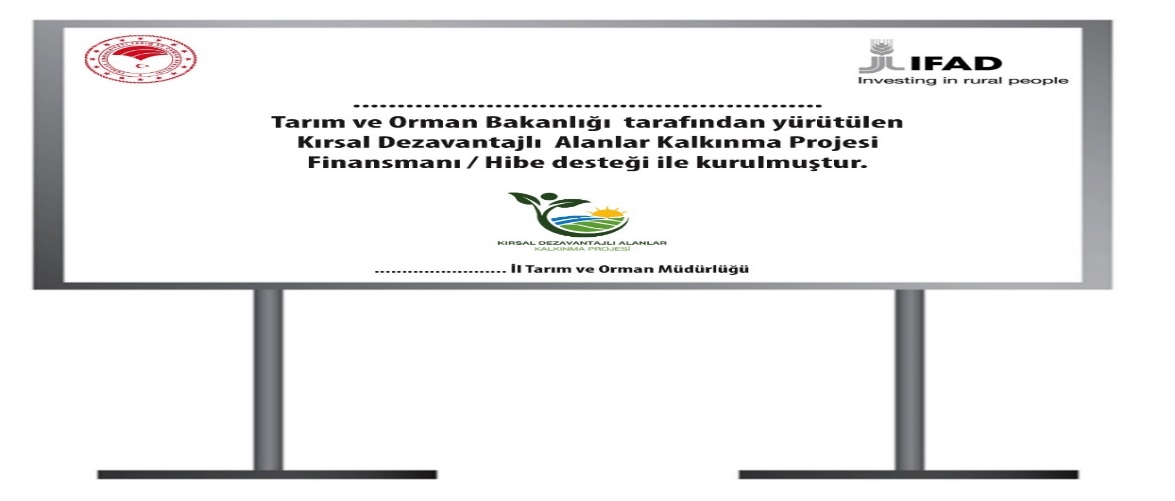 Tabelalar Yüklenici tarafından yaptırılacak ve proje alanına monte edilecektir.Ödemeler, İlçe Tarım ve Orman Müdürlüğünün tüm dosya içeriğini İPYB’ye göndermesinin ardından, dosya üzerindeki incelemeler tamamlandıktan sonra EPDB’nin onayı ile UNDP tarafından Yararlanıcının hesabına gönderilmek suretiyle yapılır.Yararlanıcılar proje kapsamında temin edilen sera ve ekipmanlarını 5 yıl boyunca korur, bakım ve onarımını yapar; mücbir sebepler haricinde söz konusu serayı, makine ve ekipmanları satamaz veya devredemez. Bunun dışında hareket eden yararlanıcılar hakkında 6183 sayılı Amme Alacaklarının Tahsil Usulü Hakkında Kanun hükümleri uygulanır.SERA KURULUMU TEKNİK ŞARTNAMEYararlanıcı ve yüklenici arasında imzalanan uygulama sözleşmesinden sonra belirtilen süre içerisinde sera kurulumunu tamamlamak ve teslim etmek zorundadır.Yapılması planlanan yay çatılı seranın eni en çok 8 metre uzunluğunda olmalıdır. Sera, plastik örtülü galvaniz boru konstrüksiyonlu yandan havalandırmalı modelde yay çatılı sistemiyle inşa edilecektir.Seralar TSE standartlarına uygun, sıcak daldırma galvanizli borudan imal edilecektir. Kurulacak seraların direkleri ve yan direkleri, plastik sera örtüsünü kaldıracak mukavemette,  en az 80x80*2 mm galvanizli profilden imal edilecektir.Sera direkleri arası en çok 2,50 m olacaktır.Seranın yan yüksekliği en az 200 cm, olmalıdırSerada M6, M8 ve M10’dan mamul ya da eş değer paslanmaz özellikte cıvata ve somunlar kullanılmalıdır.Örtü malzemesi olarak IR, UV, EVA, ID katkılı en az 0,35 mm (350 mikron) kalınlığında ve en az 36 aylık plastik naylon kullanılacaktır.Sera makas aralığı en fazla 2,50 m olacaktır.Her alında en az 80x80*2 mm ölçülerinde galvanizli profil alın kolonu olmalıdır.Seraların ana bağlantıları kaynaksız modüler cıvatalı sistemlerden oluşacak.Seranın yapımında kaynak kullanılmayacaktır.Seralarda havalandırma yanlardan sağlanacaktırSeralarda havalandırma yanlardan etek şeklinde boydan boya ve tepe açılır mekanizmasıyla sağlanacaktır.  Sera etekleri 21*2,50 mm borulardan imal edilecektir.  Seranın yan havalandırma eteklerinin yüksekliği 1 m’den başlayacaktır.Sera çevresine bütün çerçeve şeklinde beton atılarak hatıl oluşturulacak çevre direk kazıkları bu hatıl betona montajlanacaktır. Çevreye atılacak olan hatılın genişliği 20 cm yüksekliği 50 cm olacaktır. Sera iç kesiminde kalan direkleri sera kazıklarıyla ve 30x30x50 cm temel çukurlarına beton dökülerek sabitlenecektir. Plastik örtü sera boyundan en az 5 m uzun olacak şekilde çekilecektir. Çevre etek ve perde naylonlarıyla dolanılacaktır. Sera naylonunun tutturulmasında plastik klips kullanılacaktır. Naylonların yanlıklara montajında plastik klips ve plastik tutturucu kullanılacaktır. Plastik tutturucu naylonun zaman içerisinde sıcak ve soğuktan etkilenerek pot oluşmasına engel olacak şekilde sık aralıklarla atılacaktır. Yay makaslar 5 askıdan oluşup civatalarla desteklenecektir. Orta ve yan direklerinin yaylarla birleşimi cıvatalarla sağlanacaktır.Sera girişi için 1 adet 3 m genişliğinde 2,5 m yükseklikte toprak işleme alet ekipmanlarının girişine  uygun genişlikte bir kapı olmalıdır. Bu girişler parselin yapısına göre ayarlanabilir. Kapıda kullanılacak malzeme 32*2 mm boru kullanılacaktır. Tüm açılır pencereler 25’lik böcek tülü ile kaplanacaktır.Yedek parça temini garantisi olacaktır.2 yıl boyunca montajı yapılan malzemelerden kaynaklı hasarlara karşı garanti verilecektir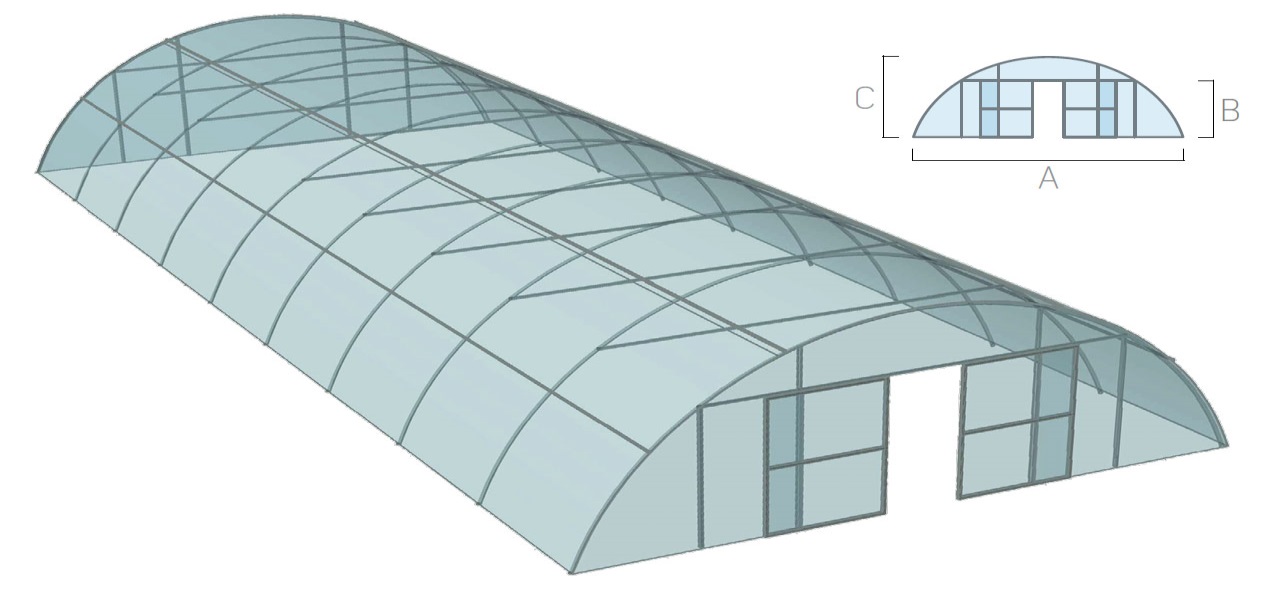 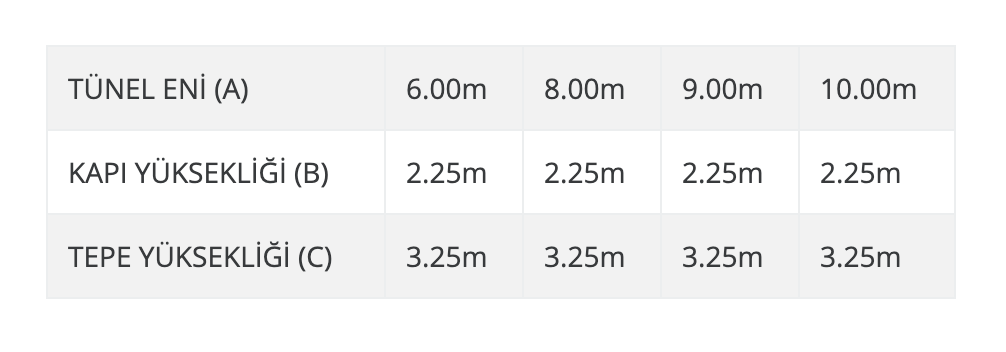 EPDB tarafından tasarlanan görünürlük tabelası Yükseklik: 125 cm ,Genişlik: 225 cm, Ayakların yüksekliği: 200 cm Bakanlık logosunun yüksekliği: 23,5 cm ,IFAD logosunun yüksekliği: 21 cm  ,KDAKP logosunun yüksekliği: 15,5 cm. Yazı tipi Avenir Next Condenced Regular ve kalın olmalı; yazı tipi boyutu 134 olmalıdır. Tabela sac, polikarbon veya alüminyumdan üretilmiş olmalıdır. İki ayak üzerinde, yerden yüksekliği en az 2 metre olmalıdır. Çift taraflı yazı, dijital baskılı veya folyo uygulamalı, ışıklı veya ışıksız olmalı, isteğe bağlı olarak profil kasa uygulanmalıdır. Totem tabelanın ayakları ebada uygun olacak şekilde zemine beton dökülerek sabitlenmelidirTabelalar Yüklenici tarafından yaptırılacak ve proje alanına monte edilecektir.Sera Damla Sulama Sistemi ve Gübreleme Tankının Özellikleri:1-Gübre tankı 50 lt kapasiteye sahip olacak ve metal olacaktır. 2-Damla sulama sistemine montajı yükleniciye ait olacaktır.3-Sistem 40 inç ana boruya sahip olacaktır.4-16 inç damlatıcı borulara sahip olacaktır.5-Her bir ana borudan çıkışta kurt ağızlı çıkışlı ve vanalı olacaktır.6-Seranın şekline ve ebatına göre yüklenici tarafından montajı yapılacaktır7-Gübre tankından çıkış sisteme giriş bölümünde partikül filtresi bulunacaktır8- Basınçlı sulama sistemlerinin arazi üzerinde uygulamasını gösterir uzman tarafından çizilmiş ve onaylanmış sulama projesi yüklenici tarafından sunulmalıdır. Yüklenici sulama sistemini sulama projesine uygun ve çalışır vaziyette eksiksiz olarak teslim etmekle yükümlüdür.    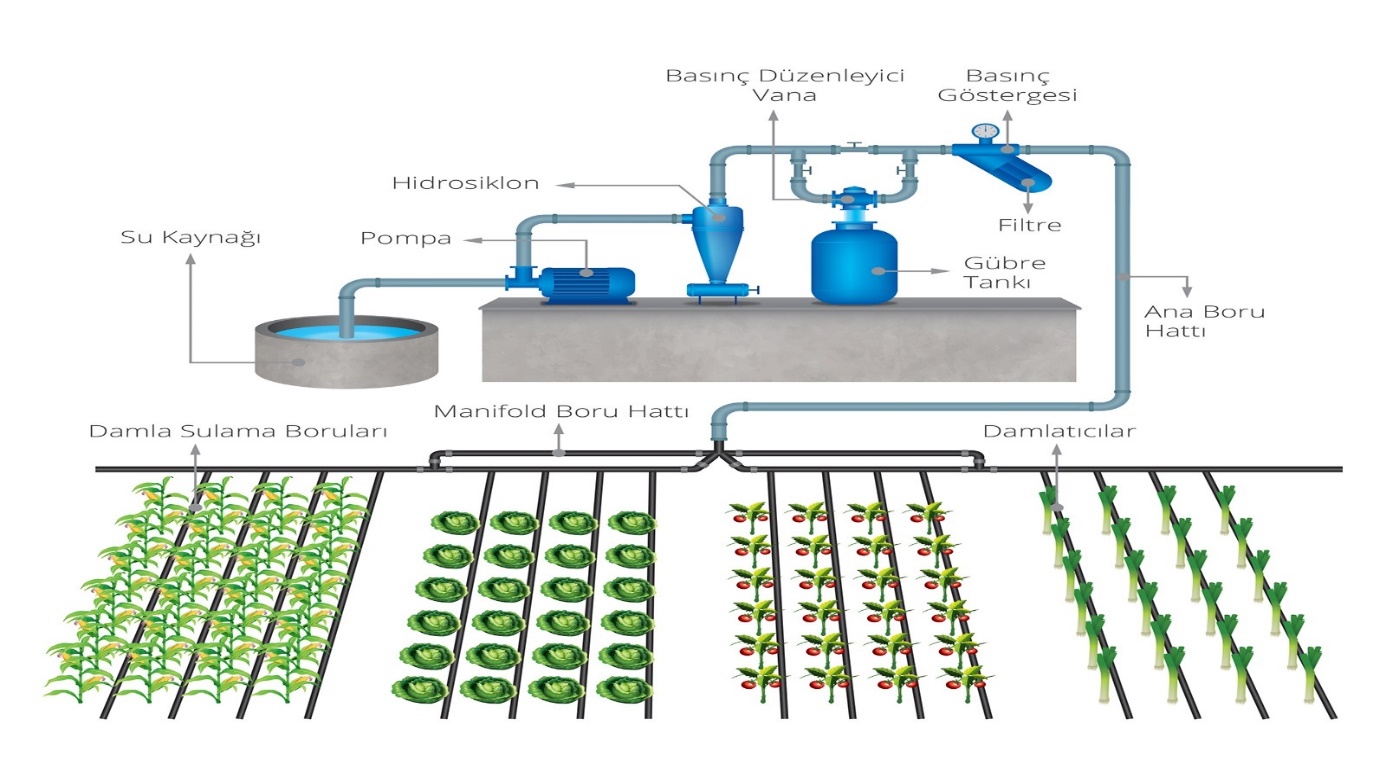 Ana BileşenC.1Ekonomik Kalkınma Kümelerinin Teşvik EdilmesiAlt BileşenS.C4.1Değer Zincirinin Gelişmesine Yönelik Bireysel Yatırımların DesteklenmesiAna Faaliyet1Kümelenme Yatırım Ortaklığı (Bireysel Hibeler)Alt Faaliyet1.18Sera KurulumuEKKYararlanıcı (Kadın)Yararlanıcı (Erkek)Yararlanıcı (Genç)Yararlanıcı (Toplam)Küme-1Boyabat-Durağan-Saraydüzü515 520Küme-2Erfelek-Ayancık-Türkeli2527Küme-3Merkez-Gerze-Dikmen310313Toplam10301040EKKYararlancı Sayısı (Toplam)KDAKP Katkısı (%70) (TL)Yararlanıcı Katkısı Ayni / Nakdi  (%30) (TL)Proje Bedeli (TL)Toplam Proje Bedeli (TL)Küme-1Boyabat-Durağan-Saraydüzü20920.000,00394.286,0065.714,30  1.314.286,00Küme-2Erfelek-Ayancık-Türkeli7322.000,00138.000,0065.714,30460.000,00Küme-3Merkez-Gerze-Dikmen13598.000,00256.286,0065.714,30854.286,00Toplam401.840.000,00788.572,002.628.572,00NoMaliyet Adı/TürüMiktarBirim Maliyet KDV Hariç(TL)KDAKP Katkısı (TL)Yararlanıcı Katkısı Ayni/Nakdi (TL)1Sera Kurulumu1 Adet65.714,3046.000,0019.714.00ToplamToplam1 Adet65.714,3046.000,0019.714.00TarihUygulama Planının HazırlanmasıUygulama Planı EPDB  ve IFAD Onayıİlan ve ÇDE Başvuru Kabul İPDK Nihai Değerlendirme, Asil ve Yedek Listelerin OluşturulmasıAsil ve Yedek Listelerin ve Değerlendirme Raporunun EPDB OnayıDeğerlendirme Raporu IFAD OnayıAsil ve Yedek Listelerin DuyurulmasıSözleşme  imzalama Süreciİhale Süreci Kurulum/Alım Kontrol Süreci ve Ödeme Talebi15 ŞubatX   16 Şubat- -- NisanX09 Mayıs- 01 HaziranX02 Haziran – 24 HaziranX27 Haziran – 8 TemmuzXX13 Temmuz-29 TemmuzX1Ağustos-19 AğustosX22 Ağustos-02 EylülX5 Eyül-23 EylülX26 Eylül-21 EkimXHibe İlan Tarihi: 09 Mayıs 2022Başvuru Tarihi: 09 Mayıs 2022Başvuru Bitiş Tarihi: 01 Haziran  2022Başvuru Yeri: Sinop İli Merkez, Ayancık, Erfelek, Gerze, Dikmen, Türkeli, Boyabat, Durağan, Saraydüzü İl/İlçe Tarım ve Orman Müdürlükleri1. AŞAMABaşvuruların İdari Uygunluk Kontrol Tablosu1. AŞAMABaşvuruların İdari Uygunluk Kontrol TablosuBaşvuru NumarasıKDAKP.57.KYO.2022.Teslim TarihiAdı Soyadıİl / İlçe / AdresSinop/ SNKontrol Edilecek BelgelerVAR(+)YOK(-)1SYP kapsamında duyurulan hibe çağrısına uygun başvuru formu ile başvurulmuştur.2Başvuru formu ve ekleri 2 (iki ) takım olarak sunulmuştur.3Başvuru sahibi başvuru beyanını ve tüm sayfaları imzalamıştır.4Hibeye esas proje tutarını aşan kısım varsa ayni/nakdi katkının karşılanacağına dair taahhütname eklenmiştir.5Hibe konusuyla ilgili eğitime katılmış ise, sertifika veya katılım belgesi eklenmiştir.6Üye Olunan Çiftçi Örgütüne Ait Belge eklenmiştir (Ziraat Odası Hariç).7Tarımsal Arazi Varlığını Gösteren Belge (ÇKS) eklenmiştir.8Yatırım yapılacak araziye ait mülkiyet belgesi eklenmiştir.Yararlanıcı Bilgi Formu eklenmiştir.9Aynı Hanede Yaşayan Bireyler Beyan Formu eklenmiştir.10Son 6 Aylık Asli İkametini Gösterir Adres Bilgileri Raporu eklenmiştir.11Hibe duyurusu sırasında, hibe konusuna özgü diğer istenen belgeler eklenmiştir.ÇDE ÜyeleriÇDE ÜyeleriÇDE Üyeleri….. / ….. / ……….Adı Soyadı/İmzası….. / ….. / ……….Adı Soyadı/İmzası….. / ….. / ……….Adı Soyadı/İmzası   2. AŞAMABaşvuru Sahiplerinin ve Projenin Uygunluğu Değerlendirme Tablosu   2. AŞAMABaşvuru Sahiplerinin ve Projenin Uygunluğu Değerlendirme TablosuAdı SoyadıBaşvuru NumarasıKDAKP.57.KYO.2022.SNDeğerlendirilecek kriterlerEvetHayır1Başvuru sahibi, hibe desteği kriterlerine haizdir.2Başvuru konusu, hibe duyurusu ile ilan edilen hibe desteği verilecek konulara uygundur.3Proje bütçesinde öngörülen hibe tutarı; Hibe Kılavuzunda belirtilen miktarları aşmamaktadır.4Hibe desteği oranı Hibe Kılavuzunun ilgili bölümlerinde belirtilen orandan fazla değildir.5Maliyetler piyasa fiyatları ile uyumludur.6Teknik özellikleri uygundur.7Başvuru formu ve bütçesi birbiri ile uyumlu ve ilişkilidir.8Hibeye esas proje giderleri kapsamında sunulan harcamalar, hibe desteği verilecek uygun giderler kapsamındadır.GerekçeKabulRetİPDK ÜyeleriİPDK ÜyeleriİPDK ÜyeleriİPDK Üyeleri….. / ….. / ……….Adı Soyadı/İmzası….. / ….. / ……….Adı Soyadı/İmzası….. / ….. / ……….Adı Soyadı/İmzası….. / ….. / ……….Adı Soyadı/İmzası3. AŞAMABaşvuru Sahipleri ve Proje Puanlama Tablosu3. AŞAMABaşvuru Sahipleri ve Proje Puanlama Tablosu3. AŞAMABaşvuru Sahipleri ve Proje Puanlama Tablosu3. AŞAMABaşvuru Sahipleri ve Proje Puanlama TablosuAdı SoyadıBaşvuru NumarasıKDAKP.57.KYO.2022.KDAKP.57.KYO.2022.KDAKP.57.KYO.2022.* Proje uygulama köylerinin İlçeye uzaklığı ile ilgili puanlama pazara erişim kolaylığı dikkate alınarak yapılmıştır. **  Bakıma bağımlılık oranı aynı hane içerisinde yaşayan 16 yaş altı,  65 yaş üstü ve en az %80 engelli bireylerin, çalışma yaş grubunda olan kişi sayısına oranıdır.Puan eşitliği durumunda başvuru sahibinin kadın olması, genç( gün, ay, yıl) olması ve maliyet uygunluğu olmak üzere değerlendirme yapılacaktır. * Proje uygulama köylerinin İlçeye uzaklığı ile ilgili puanlama pazara erişim kolaylığı dikkate alınarak yapılmıştır. **  Bakıma bağımlılık oranı aynı hane içerisinde yaşayan 16 yaş altı,  65 yaş üstü ve en az %80 engelli bireylerin, çalışma yaş grubunda olan kişi sayısına oranıdır.Puan eşitliği durumunda başvuru sahibinin kadın olması, genç( gün, ay, yıl) olması ve maliyet uygunluğu olmak üzere değerlendirme yapılacaktır. * Proje uygulama köylerinin İlçeye uzaklığı ile ilgili puanlama pazara erişim kolaylığı dikkate alınarak yapılmıştır. **  Bakıma bağımlılık oranı aynı hane içerisinde yaşayan 16 yaş altı,  65 yaş üstü ve en az %80 engelli bireylerin, çalışma yaş grubunda olan kişi sayısına oranıdır.Puan eşitliği durumunda başvuru sahibinin kadın olması, genç( gün, ay, yıl) olması ve maliyet uygunluğu olmak üzere değerlendirme yapılacaktır. * Proje uygulama köylerinin İlçeye uzaklığı ile ilgili puanlama pazara erişim kolaylığı dikkate alınarak yapılmıştır. **  Bakıma bağımlılık oranı aynı hane içerisinde yaşayan 16 yaş altı,  65 yaş üstü ve en az %80 engelli bireylerin, çalışma yaş grubunda olan kişi sayısına oranıdır.Puan eşitliği durumunda başvuru sahibinin kadın olması, genç( gün, ay, yıl) olması ve maliyet uygunluğu olmak üzere değerlendirme yapılacaktır. İPDK ÜyeleriİPDK ÜyeleriİPDK Üyeleri….. / ….. / ……….Adı Soyadı/İmzası….. / ….. / ……….Adı Soyadı/İmzası….. / ….. / ……….Adı Soyadı/İmzası….. / ….. / ……….Adı Soyadı/İmzası….. / ….. / ……….Adı Soyadı/İmzası….. / ….. / ……….Adı Soyadı/İmzası